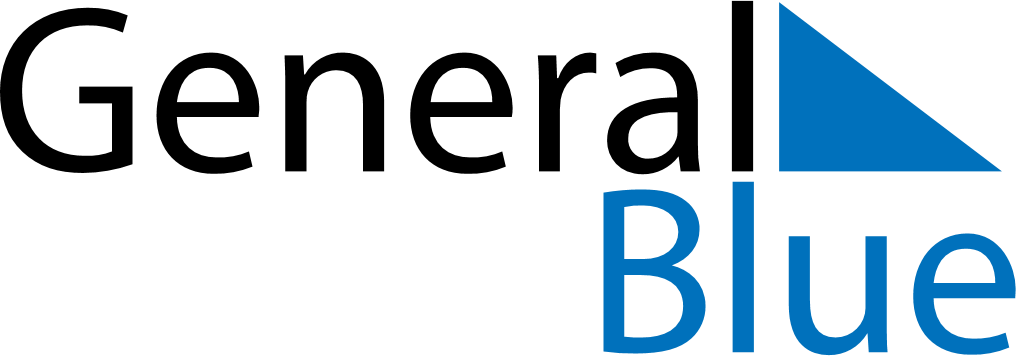 November 2020November 2020November 2020November 2020Svalbard and Jan MayenSvalbard and Jan MayenSvalbard and Jan MayenSundayMondayTuesdayWednesdayThursdayFridayFridaySaturday1234566789101112131314Father’s Day151617181920202122232425262727282930First Sunday of Advent